Физика на 25.04 8а,б,в,к классыТема урока: «Контрольная работа  «Электромагнитные явления».работы высылать на адрес электронной почты:   natalia_parfenova@list.ru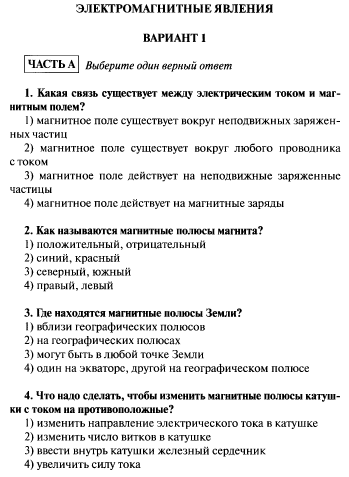 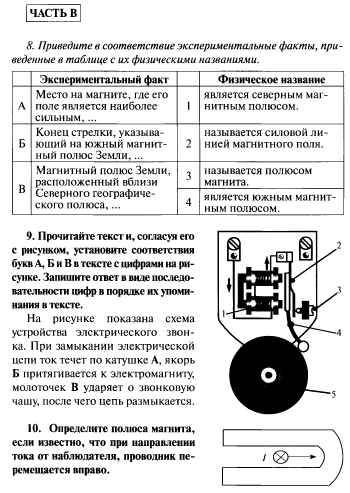 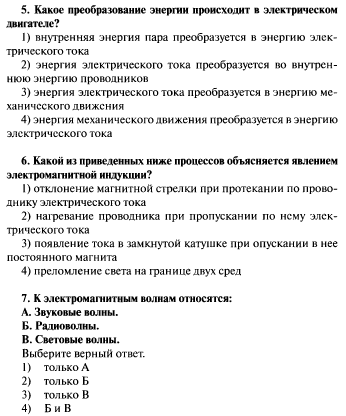 